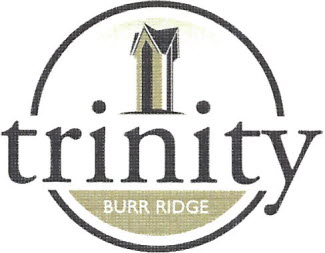 June, 2019Dear Business Person:Trinity Lutheran School, Burr Ridge, is hosting its 21st annual Volleyball Tournament for boys’ and girls’ teams.  The tournament will start on Friday, September 13th and run through Sunday, September 15th, 2019.  We anticipate ten area teams will be participating in the three-day event.Trinity Lutheran has students in pre-school through eighth grade.  All of our students in the 5th through 8th grades are encouraged to participate in our sports programs on a no-cut basis and compete with many area teams in the Lutheran School League.  The advertiser-supported roster program will be distributed during the tournament.  Monies earned from the sale of ads are used to help subsidize our academic and athletic programs, as well as help cover the cost of the tournament. As a result of the past years’ successful tournament fundraisers, we have been able to enhance our curriculum with an enriched art program, purchase athletic uniforms, purchase choir risers, and help finance the purchase of new computers and a new scoreboard.We hope to count on your support to help make our tournament a continued success. Your ad will be placed in the roster book which will be distributed at the tournament to encourage the patronage of our supporting advertisers.  The deadline for all camera-ready ads is September 6, 2019.Your time and support is greatly appreciated by all of the Trinity Lutheran School students and athletes.Sincerely,Trinity Booster ClubLisa Haak(708)839-1444 ext. 237ljhaak@juno.comPlease see reverse side for our advertising contract and return by September 6, 2019.Trinity Lutheran School Advertising ContractTrinity is hereby authorized to insert in their volleyball tournament program an advertisement to cover the space of                                   Page, at $                       .(   )Tournament Sponsor	$175.00(   )Full Page Ad	$100.00(   )Half Page Ad	$60.00(   )Quarter Page Ad	$40.00(   )Business Card Size	$30.00Name of Advertiser                                               	Contract signed by                                                               Date_____________Address				______________________			Phone				_________________				Name of the Trinity family member who secured the ad (if applicable) ________________________________________________________________The program format will be 8.5 x 11. Your ad can be color or black and white. Please email your camera-ready ad to ljhaak@juno.com and return this contract by September 6, 2019. Thank you for your support of our school!